Ежедневный гидрологический бюллетеньСведения о состоянии водных объектов Восточно-Казахстанской и Абайской области, по данным гидрологического мониторинга на государственной сети наблюдений по состоянию на 8 час. 22 марта 2024 годаОЯ: На территории Абайской и Восточно-Казахстанской области на предстоящие сутки в связи прогнозом осадков и повышенного температурного фона ожидается интенсивное снеготаяние, формирование талого и склонового стоков, при этом возможны разливы и подтопления.Данные ГЭСПримечание: Данные сбросов (Б ГЭС, У-ка ГЭС, Шульбинская ГЭС) и уровень воды (У-ка ГЭС, Шульбинская ГЭС) получены по оперативным данным АО «KEGOK». Директор                   		                                                            Л. БолатқанСоставил (а): І. Асқарова Тел.: 8 7232 76 79 05	Күнделікті гидрологиялық бюллетеньМемлекеттік бақылау желісіндегі гидрологиялық мониторинг деректері бойынша Шығыс Қазақстан және Абай облыстарының су нысандарының 2024 жылғы 22 наурыздағы сағат 8-гі жай-күйі туралы мәліметтер. ҚҚ: Алдағы тәулікте Шығыс Қазақстан және Абай облыстарының аумағында жоғарғы температуралық фонның және жауын-шашшын болжамына байланысты қарқынды қар еруі, еріген қар суының және бүйірлік ағындар қалыптасуы күтіледі, сонымен қатар су жайылуы мен су басуы мүмкін.СЭС бойынша мәліметтерЕскерту: Төгім (Бұқтырма, Өскемен және Шүлбі СЭС) және су деңгейі (Өскемен, Шүлбі СЭС)  ақпараттар  «KEGOK» АҚ жедел мәліметтері бойынша берілді. Директор                   		                                                            Л. Болатқан Орындаған: І.Асқарова Тел.: 8 7232 76 79 05	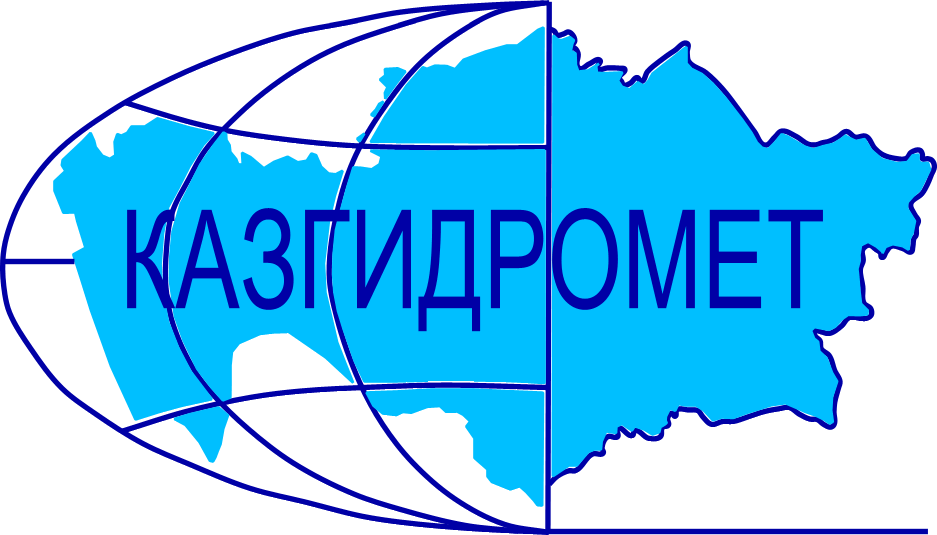 Филиал Республиканского государственного предприятия на праве хозяйственного ведения "Казгидромет" Министерства экологии и природных ресурсов РК по Восточно-Казахстанской и Абайской областямФилиал Республиканского государственного предприятия на праве хозяйственного ведения "Казгидромет" Министерства экологии и природных ресурсов РК по Восточно-Казахстанской и Абайской областямг. Усть-Каменогорск   ул. Потанина, 12г. Усть-Каменогорск   ул. Потанина, 12Тел. 76 79 05, 70 14 40Название гидрологического постаКритический уровеньводы смУровень воды смИзменение уровня воды за сутки ±смРасход воды, м³/сек Ледовая обстановка и толщина льда смр. Кара Ертис - с. Боран52535117108Закраины 10%, лёд потемнел, лед тает на местер. Ертис - с. Абылайкит300193-3р. Ертис - с. Уварова265-12Остаточные забереги, навалы льда на берегахр. Ертис - с. Баженово2680р. Ертис - г. Семей450171-70Ледоход 10%, остаточные заберегир. Ертис - с. Семиярка5501825659Ледостав с торосами, вода на льду, лёд 82 смр. Бас Теректы - с. Мойылды11542.67Остаточные заберегир. Калжыр - с. Калжыр439-26.38Промоины 10% лёд 38 смр. Кандысу - с. Сарыолен6623.21Остаточные забереги р. Богаз - с. Кызыл Кесик251-41.20Остаточные забереги, лёд на днер. Каргыба - с. Есим3670Вода на льдур. Улкен Бокен - с. Джумба27701.48Ледостав, лёд 92 смр. Кайынды - с. Миролюбовка1071Промоины 40%р. Куршим - с. Маралды185115.2Неполный ледоставр. Куршим - с. Вознесенка310228018.0Ледостав, подо льдом шуга, наледная вода, лёд 70 смр. Нарын - с. Кокбастау30017.56р. Нарын - с. Улкен Нарын137013.5р. Буктырма - с. Берель29014346.49Ледостав, вода на льду, лёд 78 смр. Буктырма - с. Барлык250(300з)1882816.0Вода течет поверх льда, промоины 10%, подо льдом шуга, торосыр. Буктырма - с. Лесная Пристань530299249.0Неполный ледостав, вода на льду,шуга,трещины р. Хамир - с. Малеевск10617.00Остаточные заберегир. Акберел (Aкбулкак) – с. Берел235-112.4Неполный ледоставр. Аксу - с. Аксу127-12.28Закраины 20%, лёд 85 смр. Урыль - с. Урыль13531.55Неполный ледоставр. Черновая - с. Черновое (Аккайнар)49801.10Вода на льдур. Левая Березовка - с. Средигорное20072-60.84Промоины 10%, лёд 58 смр. Тургысын - с. Кутиха6407.50Неполный ледоставр. Березовка - с. Соловьево88-20.29Неполный ледоставр. Сибе - с. Алгабас107-1Остаточные забереги р. Абылайкит - с. Самсоновка420269-224.03р. Тайынты – с. Асубулак24001.73Остаточные забереги р. Смолянка - с. Северное5500.25Остаточные забереги р. Шаровка - с. Шаровка1210Ледостав, лёд 43 смр. Ульби - г. Риддер2280Неполный ледостав р. Ульби - с. Ульби Перевалочная38094015.8Промоины 30%, лед тает на месте, вода течет поверх льдар. Киши Ульби - с. Горная Ульбинка3801530Неполный ледостав р. Дресвянка - с. Отрадное54-22.80Остаточные забереги р. Улан - с. Герасимовка440431-353.51Остаточные заберегир. Глубочанка - с. Белокаменка33420700.62Нависшие забереги р. Красноярка - с. Предгорное350185-12.39Забереги нависшиер. Оба - с. КаракожаНет связи р. Оба - с. Верхуба4502021Закраины 20%р. Оба - г. Шемонаиха430100026.3Промоины 30%, закраины 20%, лед потемнел, лед тает на местер. Малая Убинка - с. Быструха403-2Закраины 30%р. Жартас - с. Гагарино168221.01Забереги остаточныер. Кызылсу - с. Шалабай10800.72Неполный ледоставр. Шар - аул Кентарлау49028602.77р. Шар – г. Чарск2352Ледостав, наледь, лёд 58 смвдхр. Буктырма - п. Тугыл3481Ледостав, наслуд, лёд 80 смвдхр. Буктырма - с. Аксуат346-1Ледостав, лёд 69 смвдхр. Буктырма - с. Куйган3460Ледостав, лёд 60 смвдхр. Буктырма - с. Хайрузовка348-1Ледостав, лёд 61 смвдхр. Буктырма - с. Заводинка353-1Ледостав, лёд 61 смвдхр. Буктырма - с. Селезневка345-1Ледостав, лёд 48 смвдхр. Буктырма - г. Серебрянск340-4р. Аягоз - с. Тарбагатай15553.00Вода течет поверх льда р. Аягоз - г. Аягоз29212Забереги остаточные, шугоход 10%р. Уржар - с. Казымбет 8120.83Забереги нависшиер. Емель - п. Кызылту 13854.73Название ГЭСНормальный подпорный уровеньНормальный подпорный уровеньУровеньводы, м БСОбъем,км3Сброс,м3/сФактический приток, м3/сПримечаниеНазвание ГЭСУровеньводы, м БСОбъем,км3Уровеньводы, м БСОбъем,км3Сброс,м3/сФактический приток, м3/сПримечаниеБ ГЭС (сброс среднее суточный)394.8449.62390.4628.560456205данные Б ГЭС за 2023 год389.3924.298134У-КА ГЭС (08:00 ч.)327.840.66327.690.650450Шульбинская ГЭС (08:00 ч.)240.02.39239.142.18565042.1Ульби+ОбаҚР Экология және табиғи ресурстар министрлігінің "Қазгидромет" шаруашылық жүргізу құқығындағы Республикалық мемлекеттік кәсіпорнының Шығыс Қазақстан және Абай облыстары бойынша филиалыҚР Экология және табиғи ресурстар министрлігінің "Қазгидромет" шаруашылық жүргізу құқығындағы Республикалық мемлекеттік кәсіпорнының Шығыс Қазақстан және Абай облыстары бойынша филиалыӨскемен қ.   Потанина көшесі, 12 үй.Өскемен қ.   Потанина көшесі, 12 үй.Тел. 76 79 05, 70 14 40Гидрологиялық бекеттердің атауыСудың шектік деңгейі, смСу дең-гейі,смСу деңгейі-нің тәулік ішінде өзгеруі,± смСу шығыны,  м³/секМұз жағдайы және мұздың қалыңдығы, смБоран а.- Қара Ертіс ө.52535117108Жиек су 10%, мұз қарайды, мұз орнында ерудеАбылайкит а. – Ертіс ө.300193-3Уварова а. – Ертіс ө.265-12Қалдық жағалық мұз, жағадағы мұз үйінділеріБаженово а. – Ертіс ө.2680Семей қ. – Ертіс ө.450171-70Қалдық жағалық мұздар, мұздың жүруі 10%Семиярка а.- Ертіс ө.5501825659Сеңді мұз шоғырлары,мұз үстіндегі су, мұз 82 смМойылды а.- Бас Теректі ө.11542.67Қалдық жағалық мұзҚалжыр а.- Калжыр ө.439-26.38Жылым 10%, мұз 38 смСарыөлен а.- Қандысу ө. 6623.21Қалдық жағалық мұзҚызыл Кесік а.- Боғаз ө. 251-41.20Қалдық жағалық мұз,су түбіндегі мұзЕсім а. – Қарғыба ө. 3670Мұз үстіндегі суЖұмба а.-Үлкен Бөкен ө.27701.48Мұзқұрсау, мұз 92 смМиролюбовка а. - Қайынды ө. 1071Жылым 30%, мұз 29 смМаралды а. – Күршим ө.185115.2Жартылай мұз құрсауВознесенка а.- Күршім ө.310228018.0Мұзқұрсау, мұз асты анжыр, мұздағы су, мұз 70 смКөкбастау а. - Нарын ө.30017.56Улкен Нарын а.- Нарын ө.137013.5Берель а. – Бұқтырма ө.29014346.49Мұзқұрсау, мұз үстіндегі су, мұз 78 смБарлық а. - Бұқтырма ө.250(300з)1882816.0Жылым 10%, мұз астындағы анжыр, сеңді мұз шоғырларыЛесная Пристань а.–Бұқтырма ө.530299249.0Толық емес мұзқұрсау,мұз үстіндегі су, анжыр,мұз жарықтарыМалеевск а. - Хамир ө. 10617.00Қалдық жағалық мұзБерел а. - Ақберел (Aқбұлқақ) ө.235-112.4Толық емес мұзқұрсауАқсу а.-Ақсу ө.127-12.28Жиек су 20%, мұз 85 смӨрел а. - Өрел ө.13531.55Толық емес мұзқұрсауЧерновое (Аққайнар) а. - Черновая ө. 49801.10Мұз үстіндегі суСредигорное а.- Левая Березовка ө. 20072-60.84Мұзқұрсау, мұз 58 смКутиха а.- Тұрғысын ө.6407.50Толық емес мұзқұрсау Соловьево а. -  Березовка ө. 88-20.29Толық емес мұзқұрсауАлғабас а. – Сибе ө.  107-1Қалдық жағалық мұздарСамсоновка а. – Абылайкит ө.420269-224.03Асубұлак а. – Тайынты ө.24001.73Қалдық жағалық мұздарСмолянка а. – Северное ө.5500.25Қалдық жағалық мұздарШаровка а. – Шаровка ө.1210Мұзқұрсау, мұз 43 смРиддер қ. – Үлбі ө.2280Толық емес мұзқұрсауУльби Перевалочная а.–Үлбі ө.38094015.8Жылым 30%, мұз қарайды, мұз орнында ерудеГорная Ульбинка а. – Кіші Үлбі ө.3801530Толық емес мұзқұрсауОтрадное а. - Дресвянка ө.  54-22.80Қалдық жағалық мұздарГерасимовка а. -  Ұлан ө. 440431-353.51Қалдық жағалық мұздарБелокаменка а. - Глубочанка ө.  33420700.62Ілмек жағалық мұзПредгорное а.- Красноярка ө.350185-12.39Ілмек жағалық мұзКаракожа а. - Оба ө.Байланыс жоқВерх Уба а. - Оба ө.4502021Жиек су 20%Шемонаиха қ. – Оба ө.430100026.3Жылым 30%, жиек су 20%, мұз үстіндегі су, мұз орнында ерудеБыструха а. - Малая Убинка ө. 403-2Жиек су 30%Гагарин а. - Жартас ө.168221.01Қалдық жағалық мұзШалабай а. – Қызылсу ө. 10800.72Толық емес мұзқұрсауКентерлау а. - Шар ө.49028602.77Шар қ. – Шар ө.2352Мұзқұрсау, қызылсу мұзы,мұз 58 смТұғыл а. – Бұқтырма су қ.3481Мұзқұрсау, шыны мұз,мұз 80 смАқсуат а. – Бұқтырма су қ.346-1Мұзқұрсау, мұз 62 смҚұйған а. – Бұқтырма су қ.3460Мұзқұрсау, мұз 60 смХайрузовка а. – Бұқтырма су қ.348-1Мұзқұрсау, мұз 61 смЗаводинка а. – Бұқтырма су қ.353-1Мұзқұрсау, мұз 61 смСелезневка а. – Бұқтырма су қ.345-1Мұзқұрсау, мұз 48 смСеребрянск қ. – Бұқтырма су қ.340-4Тарбағатай а. – Аягоз ө. 15553.00ҚызылсуАягөз қ. - Аягөз ө. 29212Қалдық жағалық мұз, анжыр жүру 10%Қазымбет а. – Үржар ө.8120.83Ілмек жағалық мұзҚызылту а. – Емел ө.13854.73СЭС атауы Қалыпты тірек деңгейіҚалыпты тірек деңгейіСу деңгейі,м БЖКөлем,км3Төгім,м3/сНақты ағын,м3/с ЕскертуСЭС атауы Су деңгейі,м БЖКөлем,км3Су деңгейі,м БЖКөлем,км3Төгім,м3/сНақты ағын,м3/с ЕскертуБұқтырма СЭС (орта тәуліктік)394.8449.62390.4628.5604562052023 жылғы БСЭС мәлімет389.3924.298134Өскемен СЭС (с. 08:00)327.840.66327.690.650450Шүлбі СЭС (с. 08:00)240.02.39239.142.18565042.1Үлбі+Оба